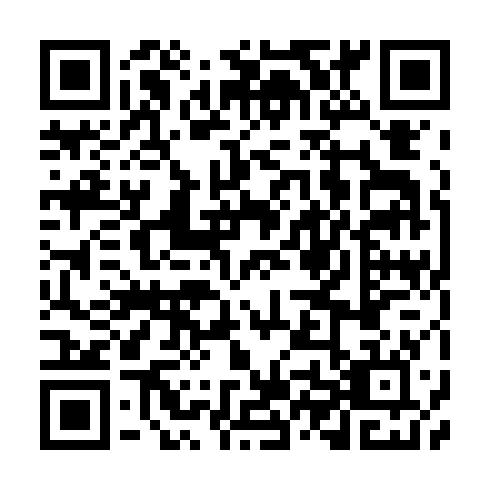 Ramadan times for Sankt Jakob in Defereggen, AustriaMon 11 Mar 2024 - Wed 10 Apr 2024High Latitude Method: Angle Based RulePrayer Calculation Method: Muslim World LeagueAsar Calculation Method: ShafiPrayer times provided by https://www.salahtimes.comDateDayFajrSuhurSunriseDhuhrAsrIftarMaghribIsha11Mon4:504:506:3112:213:336:116:117:4712Tue4:484:486:2912:203:336:136:137:4813Wed4:454:456:2712:203:346:146:147:5014Thu4:434:436:2512:203:356:156:157:5115Fri4:414:416:2312:203:366:176:177:5316Sat4:394:396:2112:193:376:186:187:5417Sun4:374:376:1912:193:386:206:207:5618Mon4:354:356:1712:193:396:216:217:5719Tue4:334:336:1512:183:396:226:227:5920Wed4:314:316:1312:183:406:246:248:0021Thu4:284:286:1112:183:416:256:258:0222Fri4:264:266:0912:173:426:276:278:0423Sat4:244:246:0712:173:436:286:288:0524Sun4:224:226:0512:173:436:296:298:0725Mon4:194:196:0312:173:446:316:318:0826Tue4:174:176:0112:163:456:326:328:1027Wed4:154:155:5912:163:466:346:348:1228Thu4:134:135:5712:163:466:356:358:1329Fri4:104:105:5512:153:476:366:368:1530Sat4:084:085:5312:153:486:386:388:1731Sun5:065:066:511:154:487:397:399:181Mon5:035:036:491:144:497:407:409:202Tue5:015:016:471:144:507:427:429:223Wed4:594:596:451:144:507:437:439:244Thu4:564:566:431:144:517:457:459:255Fri4:544:546:411:134:527:467:469:276Sat4:514:516:401:134:527:477:479:297Sun4:494:496:381:134:537:497:499:318Mon4:474:476:361:124:547:507:509:329Tue4:444:446:341:124:547:517:519:3410Wed4:424:426:321:124:557:537:539:36